Fiche méthodeTaille réelle d'un objet photographié- Il faut connaître l'échelle de la photo : pour cela il faut mesurer la longueur du segmentTaille réelle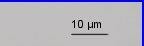 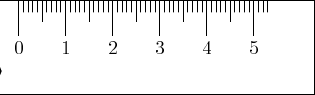 Taille sur la photoConclusion :Une échelle permet d’avoir l’information que 1 cm sur la photo représente 10 μm en réalité.- Ensuite, utiliser l'échelle pour calculer la taille de l'objet observé:1ère étape :Il faut mesurer l’objet sur la photographie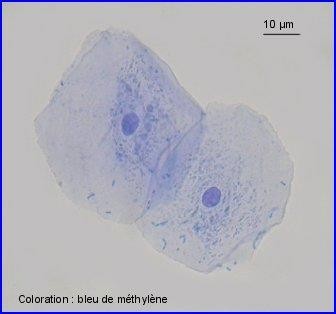 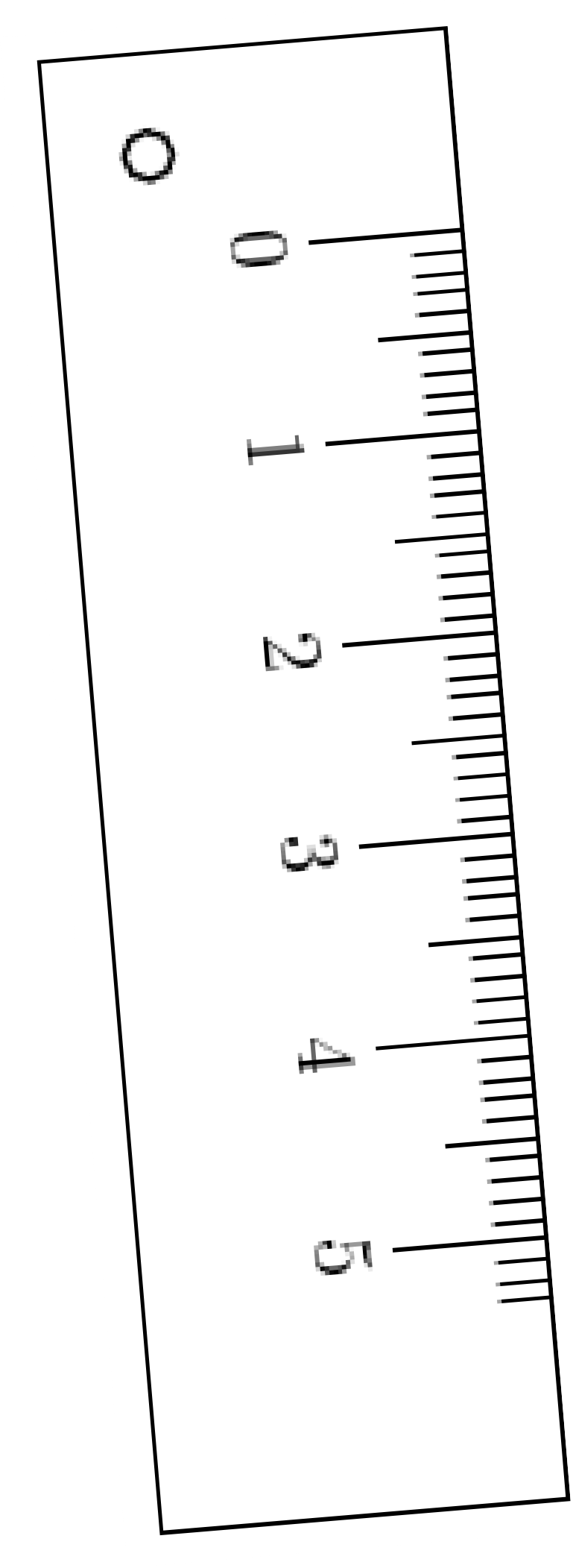 On mesure 4,6cm Cellules de l’épithélium buccal humain au Mi- croscope Optique2ème étape : le calculTaille réelle =		Taille de l’objet	x		taille réelle de l’objet	mesurée sur la photo		de l’échelleExempletaille réelle de la cellule  =	4,6	x	10	= 46 μmSi besoin : arrondir le résultatTaille réelle de l'objet dans notre exemple = (10 x 4.8) ÷ 1 = 46 µmEchelleTaille de l’objet Dans la réalité10 µm? = 46 μmSur la photographie1cm4,6 cm